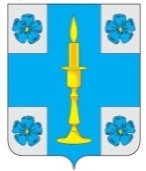 АДМИНИСТРАЦИЯ МУНИЦИПАЛЬНОГО ОБРАЗОВАНИЯСЕЛЬСКОЕ ПОСЕЛЕНИЕ «ИТОМЛЯ»РЖЕВСКОГО РАЙОНА ТВЕРСКОЙ ОБЛАСТИПОСТАНОВЛЕНИЕ11 июля 2016 года                                                                                                               №71 Об утверждении «Положения о выдаче разрешительнойдокументации на уничтожение (снос) не отнесенных клесным насаждениям деревьев и кустарников, произрастающих на землях,  находящихся в муниципальнойсобственности или государственная собственность на которые не разграничена на территории МО с/п «Итомля» Ржевского района Тверской области  и методики расчета компенсационной стоимости при повреждении или уничтожении зеленых насаждений, произрастающих на землях,  находящихся в муниципальной собственности или государственная собственность на которые не разграничена» В соответствии с Федеральным законом № 131-ФЗ от 06.10.2003 г. «Об общих принципах организации местного самоуправления Российской Федерации», Федеральным законом от 10.01.2002 № 7-ФЗ «Об охране окружающей среды», Постановлением Правительства РФ от 08.05.2007 года № 273 «Об исчислении размера вреда, причиненного лесам вследствие нарушения лесного законодательства»,  решением  Собрания депутатов Ржевского района от 19.03.2015г. № 387 «Об установлении ставок платы за единицу объема древесины, нормативов заготовки древесины для отопления, цен и  нормативов затрат на выращивание, уход и восстановление деревьев и кустарников, произрастающих на землях, находящихся в муниципальной  собственности или государственная собственность  на которые не разграничена муниципального образования «Ржевский район»»,  Уставом МО с/п  «Итомля», в целях улучшения  экологической  ситуации  в МО с/п  «Итомля», повышения ответственности  за  сохранность зеленых насаждения, упорядочению процедуры оформления разрешительной документации на вырубку (снос) не отнесенным к лесным  насаждениям деревьев и кустарников, а также усиления экономических  мер   воздействия   на   нарушителей   природоохранного законодательства, Администрация сельского поселения «Итомля»ПОСТАНОВЛЯЕТ:1. Утвердить «Положение о выдаче разрешительной документации на уничтожение (снос) не отнесенных к лесным насаждениям деревьев и кустарников, произрастающих на землях, находящихся в муниципальной собственности или государственная собственность на которые не разграничена на территории МО с/п «Итомля» Ржевского района Тверской области и методику расчета компенсационной стоимости при повреждении или уничтожении зеленых насаждений, произрастающих на землях, находящихся в муниципальной собственности или государственная собственность на которые не разграничена» (Прилагается). 2. Контроль за исполнением настоящего постановления возложить на  заместителя Главы Администрации сельского поселения «Итомля» Кизилову Елену Владимировну.3. Настоящее постановление вступает в силу со дня его подписания и подлежит обнародованию.Глава администрациисельского поселения «Итомля»                                             С.А. Орлов  Приложение 1 к Постановлению Администрации сельского поселения  «Итомля» от 11.07.2016 г. № 71Положение о выдаче разрешительной документации  на уничтожение (снос) не отнесенных к лесным насаждениям деревьев и кустарников, произрастающих на землях, находящихся в муниципальной собственности или государственная собственность на которые не разграничена на территории МО с/п «Итомля» Ржевского района Тверской области1. Общие положения1.1. Положение о выдаче разрешительной документации на уничтожение (снос) не отнесенных к лесным насаждениям деревьев и кустарников, произрастающих на землях, находящихся в муниципальной собственности или государственная собственность на которые не разграничена на территории муниципального образования с/п «Итомля» Ржевского района Тверской области (далее – Положение) разработано с учетом возросших темпов строительства на территории МО с/п «Итомля», а также в целях обеспечения принципа платности природопользования, возмещения затрат на озеленение, понесенных МО с/п «Итомля», исчисления размера ущерба, причиненного деревьям, кустарникам, сохранения зеленого фонда при вынужденном уничтожении (сносе) зеленых насаждений при проведении работ по ремонту, строительству, реконструкции дорог, инженерных сетей, зданий, строений, сооружений и проведению инженерных изысканий.1.2. Настоящее Положение разработано в соответствии с Конституцией Российской Федерации, Гражданским кодексом Российской Федерации, Лесным кодексом РФ, Федеральным законом от 10.12.2002г. №7-ФЗ «Об охране окружающей среды»,  № 131-ФЗ от 06.10.2003 г. «Об общих принципах организации местного самоуправления Российской Федерации».1.3. Действие настоящего Положения распространяется только на зеленые насаждения, произрастающие на землях, находящихся в муниципальной собственности или государственная собственность на которые не разграничена на территории МО с/п «Итомля».1.4. Основные понятия, используемые в настоящем Положении:– зеленые насаждения – это совокупность древесных, кустарниковых и травянистых растений естественного происхождения или посаженных на определенной территории, не входящая в состав государственного лесного фонда;– опорный план озеленения – план участка с нанесением существующих зеленых насаждений на топографическую съемку или карта-схема;– таксация – оценка состояния существующих зеленых насаждений на плане (съемке) в виде таблицы с указанием породы, диаметра ствола, количества;– дерево – растение с четко выраженным деревянистым стволом диаметром не менее 5 см на высоте 1,3 см, за исключением саженцев;– кустарник – многолетнее растение, ветвящееся у самой поверхности почвы (в отличие от деревьев) и не имеющее во взрослом состоянии главного ствола;– уничтожение зеленых насаждений – повреждение и (или) вырубка (снос) зеленых насаждений, повлекшие прекращение роста; под вырубкой понимается комплекс мероприятий, включающий в себя работы по сносу деревьев и кустарников на основании полученного разрешения (далее - вырубка);– компенсационная (восстановительная) стоимость – стоимостная оценка конкретных зеленых насаждений, устанавливаемая для учета их ценности при повреждении или уничтожении;– материальный ущерб – стоимостная оценка конкретных зеленых насаждений, устанавливаемая для учета стоимости лесных ресурсов;– сухостойные зеленые насаждения – деревья и кустарники, рост которых прекращен по причине возраста, болезни, недостаточного ухода или сильного повреждения;– повреждение зеленых насаждений – механическое, термическое, химическое и иное причинение вреда кроне, стволу, ветвям древесно-кустарниковых растений, их корневой системе, повреждение надземной части и корневой системы травянистых растений, являющееся причиной ухудшения его состояния, влекущее впоследствии прекращение роста насаждений и их гибель. Так же к повреждению зеленых насаждений относится механическое повреждение ветвей, нарушение целостности коры, нарушение целостности живого напочвенного покрова, загрязнение зеленых насаждений либо почвы в корневой зоне вредными веществами, вытаптывание, наезд автотранспорта, поджог и иное причинение вреда;– уничтожение зеленых насаждений – прекращение существования зеленых насаждений, произведенное посредством раскапывания (газона), выкапывания цветочно-декоративных растений, кустарников, деревьев или вырубки (спиливания) деревьев, а также повреждение зеленых насаждений, повлекшее за собой единовременное прекращение их роста, жизнедеятельности и гибель;– снос зеленых насаждений – вырубка, порубка (спиливание), выкапывание деревьев, кустарников, цветников, газонов, оформленные в соответствии с настоящим Порядком, выполнение которых объективно необходимо в целях обеспечения условий для размещения тех или иных объектов строительства, обслуживания инженерного благоустройства, наземных коммуникаций, отвечающих нормативным требованиям инсоляции жилых и общественных помещений;– незаконный снос зеленых насаждений – уничтожение, снос зеленых насаждений, совершенный с нарушением требований действующего законодательства и настоящего Положения.1.5. Все зеленые насаждения, расположенные на землях, находящихся в муниципальной собственности МО с/п «Итомля», подлежат охране.Хозяйственная и иная деятельность осуществляется с соблюдением требований по охране зеленых насаждений, установленных законодательством Российской Федерации, Тверской области и настоящим Порядком. Предпроектная и проектная документация на организацию строительной, хозяйственной и иной деятельности должна содержать полные и достоверные сведения о состоянии зеленых насаждений, а проектная документация, кроме этого, должна содержать полную оценку воздействия проектируемого объекта на зеленые насаждения.Использование озелененных территорий и зеленых массивов, несовместимое с обеспечением жизнедеятельности зеленых насаждений, не допускается. Развитие озелененных территорий осуществляется в соответствии с разрабатываемыми планами благоустройства и озеленения.Обязанности по сохранности зеленых насаждений, по обеспечению их удовлетворительного состояния и нормального развития возлагаются:– по зеленым участкам возле зданий, находящихся в муниципальной собственности МО с/п «Итомля» – на руководителей предприятий, учреждений и организаций, размещенных в указанных зданиях;– на территориях муниципальных унитарных предприятий МО с/п «Итомля»  и их санитарно-защитных зон - на руководителей этих предприятий;– на иных земельных участках, находящихся в муниципальной собственности МО  с/п "Итомля", с расположенными на них зелеными насаждениями – на физических лиц, на руководителей юридических лиц, индивидуальных предпринимателей, которым предоставлен земельный участок во временное пользование.2. Порядок взимания компенсационной (восстановительной) стоимости зеленых насаждений2.1. Возмещение компенсационной (восстановительной) стоимости зеленых насаждений является обязательным условием в случаях планового уничтожения (сноса) зеленых насаждений при производстве работ по ремонту, строительству, реконструкции дорог, инженерных сетей, зданий, строений, сооружений, проведении инженерных изысканий, при уничтожении (сносе) зеленых насаждений на землях сельскохозяйственного назначении  с целью заготовки дров для  собственных нужд граждан (отопления).2.2. Восстановительная стоимость зеленых насаждений взимается с организаций всех форм собственности, индивидуальных предпринимателей и физических лиц (далее - заинтересованные лица), в интересах которых будет произведено плановое уничтожение (снос) зеленых насаждений, до начала производства работ. 2.3. Восстановительная стоимость зеленых насаждений  может не возмещается:– при проведении рубок ухода, санитарных рубок и реконструкции зеленых насаждений, находящихся в собственности муниципальных предприятий и организаций;– при производстве работ, финансируемых за счет средств бюджета МО сельского поселения «Итомля»;– при вырубке деревьев и кустарников при ликвидации чрезвычайных ситуаций природного характера;– при вырубке деревьев и кустарников, нарушающих световой режим в общественных зданиях (растущих на расстоянии менее 5 метров от ствола растения до стен зданий), если имеется заключение Роспотребнадзора;– при вырубке аварийных деревьев и кустарников; – при вырубке деревьев для целей обеспечения безопасности дорожного движения;– при ликвидации аварий в охранной зоне инженерных коммуникаций (в том числе сооружений и устройств, обеспечивающих их эксплуатацию).2.4. При расчете  компенсационной стоимости при уничтожении (сносе) зеленых насаждений применяются ставки платы  за единицу объема древесины, цены и нормативы затрат на выращивание, уход и восстановление деревьев и кустарников, произрастающих на землях, находящихся в  муниципальной собственности или государственная собственность на которые не разграничена на территории муниципального образования «Ржевский район» в соответствии с решением Собрания депутатов Ржевского района  от 19.03.2015г. № 387. Компенсация затрат  при уничтожении (сносе) зеленых насаждений осуществляется заинтересованным лицом в следующем порядке:                                                  – внесение  денежных средств в бюджет  муниципального образования, на территории которого производится данный вид работ,  на основании предоставленного платежного документа;– представление копии платежного документа в администрацию МО с/п «Итомля»;3. Порядок получения разрешительной документации на уничтожение (снос) не отнесенных к лесным насаждениям деревьев и кустарников, произрастающих на землях, находящихся в муниципальной собственности или государственная собственность на которые не разграничена на территории муниципального образования с/п «Итомля», основания для отказа и приостановления процедуры, исчисления  размера ущерба, причиненного  деревьям и кустарникам.3.1. Уничтожение (снос) не отнесенных к лесным насаждениям деревьев и кустарников, произрастающих на землях, находящихся в муниципальной собственности или государственная собственность на которые не разграничена производится на основании специального разрешения (приложение 1), выдаваемого после возмещения вреда в денежной форме за счет средств заявителя. В случае если  разрешение не будет использовано по вине заявителя, произведенная оплата не возвращается. Разрешение на уничтожение (снос) не отнесенных к лесным насаждениям деревьев и кустарников на территории МО с/п «Итомля» выдается администрацией МО с/п «Итомля». 3.2. Для получения разрешительной документации Заявители представляют в администрацию МО с/п «Итомля» (далее – администрация)  заявление о выдаче разрешения на уничтожение (снос) зеленых насаждений с указанием количества и наименования насаждений  (приложение 2). К заявлению в зависимости  от причин уничтожения (сноса) прилагаются следующие документы:3.2.1. При строительстве:– правоустанавливающие документы на земельный участок либо документы, подтверждающие границы земельного участка или границы заявленного объекта, оформленные в соответствии с требованиями земельного законодательства и законодательства о градостроительной деятельности;– схему планировочной  организации земельного участка с обозначением места размещения объекта;– разрешение на строительство в случаях, установленных требованиями законодательства о градостроительной деятельности.3.2.2. При ремонте и реконструкции:– документы, подтверждающие основания проведения ремонта, реконструкции;– документы, подтверждающие сведения о собственнике объекта, подлежащего ремонту, реконструкции;– схему планировочной организации земельного участка с обозначением места размещения объекта.3.2.3. При инженерных изысканиях:– документы, подтверждающие границы земельного участка или границы заявленного объекта, оформленные в соответствии с требованиями земельного законодательства и законодательства о градостроительной деятельности;– топографические планы места проведения инженерных изысканий в масштабе 1:2000.3.2.4. При производстве работ по ликвидации и предотвращению аварийных ситуаций на дорогах, аварийному ремонту подземных коммуникаций в соответствии с требованиями СНиП:– план производства аварийно-восстановительных работ.3.2.5. При сносе зеленых насаждений для восстановления нормативного светового режима в жилых и нежилых помещениях, затеняемых деревьями, высаженными с нарушением СНиП:- заключение Роспотребнадзора.  3.2.6. При производстве работ по вырубке аварийно-опасных и сухостойных деревьев, а также деревьев, место произрастания которых не соответствует требованиям СНиП, приложения к заявлению не требуются.3.2.7.При уничтожении (сносе) зеленых насаждений на землях сельскохозяйственного назначении  с целью заготовки дров для  собственных нужд граждан (отопления):– документ, удостоверяющий личность гражданина;– справка органа местного самоуправления по месту жительства гражданина о наличии печного отопления.Норматив заготовки древесины для отопления установлен решением Собрания депутатов Ржевского района  от 19.03.2015г. № 387  и составляет 15 куб. м  на дом и 5 куб.м  на баню один раз в год на 1 домохозяйство.3.3. После представления необходимых документов в течение десяти рабочих дней, а в случаях, предусмотренных п. 3.2.4, 3.2.6. – в течение одного рабочего дня, ответственным специалистом в присутствии заинтересованного лица или его представителя производится обследование земельного участка с определением количества и площади зеленых насаждений, а также диаметра деревьев, произрастающих на данном земельном участке. По результатам обследования, на основании ведомости перечета зеленых насаждений (приложение 3) составляется акт обследования земельного участка (приложение 4).3.4. На основании акта обследования земельного участка ответственный специалист в течение трех рабочих дней производится расчет восстановительной стоимости зеленых насаждений в зависимости от площади, количества зеленых насаждений, подлежащих уничтожению (сносу).3.5.Заявление о разрешении на уничтожение (снос) зеленых насаждений рассматривается администрацией МО с/п «Итомля» на основании акта обследования зеленых насаждений  в течение 30 календарных дней, по итогам рассмотрения либо выдаётся разрешение администрации на уничтожение (снос) зеленых насаждений, после внесения плательщиком средств в бюджет муниципального образования, на территории которого производится данный вид работ, либо выносится отказ в предоставлении разрешения.3.6.Основанием для отказа или приостановления в предоставлении разрешения на уничтожение (снос) зеленых насаждений является:  – предоставление неполного перечня документов;– наличие в ведомости  перечета зеленых насаждений особо ценных пород зеленых насаждений, занесенных в Красную книгу, уничтожение и обрезка которых запрещена.Ответственный специалист в течение 3-х рабочих дней готовит  и направляет в адрес Заявителя уведомление за подписью Главы Администрации МО с/п «Итомля» об отказе или приостановлении предоставления разрешения на уничтожение (снос) зеленых насаждений с указанием причин и установлением сроков их устранения. Максимальный срок устранения 15 дней с момента получения уведомления. Уведомление выдается Заявителю на руки либо направляется по почте.3.7. Срок действия разрешения устанавливается администрацией МО с/п «Итомля», но не может превышать более 1 года;3.8. Разрешительная документация может быть аннулирована в следующих случаях:– истечение 1 года со дня подписания разрешительной документации,  в случае не выполнения заявителем работ, указанных в разрешительной документации;– истечение 1 года со дня подписания разрешительной документации, в случае не явки заявителя для получения разрешительной документации;– установление факта предоставления для получения разрешительной документации не достоверных сведений;– получение от органа исполнительной власти, уполномоченного на  осуществление государственной регистрации юридических лиц и индивидуальных предпринимателей, сведений о ликвидации юридического лица или прекращении его деятельности, о прекращении физическим лицом деятельности в качестве индивидуального предпринимателя, признании банкротом, аресте счетов и имущества юридического лица;– при ненадлежащем исполнении работ  при уничтожении (сносе) зеленых насаждений;При установлении оснований для аннулирования разрешительной документации, ответственный специалист готовит в течение 3-х рабочих дней уведомление об аннулировании разрешительной документации и представляет его на подпись Главе МО с/п «Итомля». Подписанное уведомление выдается Заявителю на личном приеме или отправляется по почте. 3.9. За противоправное  (несанкционированное) повреждение или уничтожение зеленых насаждений предусмотрена административная и уголовная ответственность в соответствии с законодательством Российской Федерации.Несанкционированными признаются:– вырубка деревьев и кустарников без разрешения или по разрешению, но не на том участке, не в том количестве и не тех пород, которые указаны в разрешении;– уничтожение или повреждение деревьев и кустарников в результате поджога или небрежного обращения с огнем;– окольцовка ствола или подсочка;– повреждение растущих деревьев и кустарников до степени прекращения роста;– повреждение деревьев и кустарников сточными водами, химическими веществами, отходами и тому подобное;– самовольная вырубка сухостойных деревьев.При уничтожении, повреждении деревьев, кустарников, не отнесенных к лесным насаждениям, при нарушении законодательства об охране окружающей среды  или настоящего положения ответственным специалистом производится расчет ущерба.Расчет ущерба производится в соответствии с Постановлением Правительства Российской Федерации от 08.05.2007г.  №273 «Об исчислении размера вреда, причиненного лесам вследствие нарушения лесного законодательства» (с изменениями) с использованием цен и нормативов затрат, связанных с выращиванием деревьев, кустарников, а также с уходом за ними до возраста уничтоженных или поврежденных.Приложение 1 к Положению о выдаче разрешительной документации науничтожение (снос) не отнесенных к лесным насаждениямдеревьев и кустарников, произрастающих на землях, находящихся в муниципальнойсобственности или государственная собственность на которые не разграниченана территории МО с/п «Итомля»Разрешение № ______на уничтожение (снос) не отнесенных к лесным насаждениям  деревьев и кустарников(ФИО, наименование организации)                                                                     (адрес, местонахождение)(документ, удостоверяющий личность; доверенность)                                                                                 (с/п, название населенного пункта)                                                      (строительство, ремонт, реконструкция, инженерные изыскания, заготовки дров для собственных нужд граждан)На основании  заявления от «___» ____________ 20___ г.; акта обследования № ____ от «___» __________ 20___ г.;  перечётной ведомости №  ____.Разрешить вырубить: характеристика и объём вырубаемой древесины                                                      Дату начала работ по вырубке зеленых насаждений сообщить в администрацию МО с/п «Итомля» Ржевского района.Очистку мест рубки произвести следующим способом: сбор порубочных остатков в кучи с оставлением на перегнивание.После завершения работ предъявить к осмотру место вырубки на предмет проверки соответствия количества вырубленных деревьев, указанных в Разрешении, качества очистки места рубки.  Срубленную древесину вывезти, порубочные остатки убрать.Работу по вырубке зеленых насаждений производить в соответствии с правилами техники безопасности.Срок действия Разрешения до «____» _____________ 20___ г.«____»__________ 20___ г.Разрешение получил _________________________________________________(должность, Ф.И.О., телефон)Приложение 2  к Положению о выдаче разрешительной документации на уничтожение (снос) не отнесенных к лесным насаждениям деревьев и кустарников, произрастающих на землях, находящихся в муниципальнойсобственности или государственная собственность на которые не разграниченана территории МО с/п  «Итомля»ЗАЯВЛЕНИЕо выдаче разрешения на уничтожение (снос) не отнесенных к лесным насаждениям деревьев и кустарниковПрошу выдать разрешение на производство вырубки __________ деревьев, кустарников                                                                                                                                                                                                                                                                                                (шт., м.куб.)                                 (указать вид права на земельный участок наименование организации или Ф.И.О.)                                                           (указать с/п, населенный пункт)(строительство, ремонт, реконструкция, инженерные изыскания, заготовки дров для собственных нужд граждан)Предполагаемый срок проведения работ __________________________________________.Перед производством работ по вырубке деревьев и кустарников обязуюсь возместить затраты на восстановительное озеленение.Заявитель______________________             __________________    ___________________                                           (Ф.И.О.)                                           (подпись)                                  (дата)                                                                  Приложение 3 к Положению о выдаче разрешительной документации на уничтожение (снос) не отнесенных к лесным насаждениям деревьев и кустарников, произрастающих на землях, находящихся в муниципальнойсобственности или государственная собственность на которые не разграниченана территории МО с/п «Итомля»ВЕДОМОСТЬперечета зеленых насаждений № (сельское поселение, населённый пункт)Подписи: _______________________  _________________         __________________           (должность)           	        (личная подпись)  	            (расшифровка подписи)_______________________  _________________         __________________           (должность)           	        (личная подпись)  	             (расшифровка подписи)_______________________  _________________         __________________           (должность)           	         (личная подпись)  	              (расшифровка подписи)Приложение 4 к Положению о выдаче разрешительной документации на уничтожение (снос) не отнесенных к лесным насаждениям деревьев и кустарников, произрастающих на землях, находящихся в муниципальнойсобственности или государственная собственность на которые не разграниченана территории МО с/п «Итомля»АКТ № ____обследования зеленых насаждений                                                                                                            «__» ____________20__ г.Мы, нижеподписавшиеся комиссия в составе:(Должность, Ф.И.О.)Сотрудника администрации   (Должность, Ф.И.О.)Представителя специализированной  организации(Должность, Ф.И.О.)(наименование объекта)(фактический адрес)Составили настоящий акт в том, что Подписи:_______________________  _________________         __________________           (должность)           	       (личная подпись)  	           (расшифровка подписи)_______________________  _________________         __________________           (должность)           	       (личная подпись)  	           (расшифровка подписи)_______________________  _________________         __________________           (должность)           	        (личная подпись)  	            (расшифровка подписи)_______________________  _________________         __________________           (должность)           	        (личная подпись)  	            (расшифровка подписи)Выдано:Адрес места производства вырубки:Вид работ:Для целей:ПородыКоли-чество деревь-ев, шт.Вырубаемый объём древесины, куб.мВырубаемый объём древесины, куб.мВырубаемый объём древесины, куб.мВырубаемый объём древесины, куб.мВырубаемый объём древесины, куб.мВырубаемый объём древесины, куб.мВырубаемый объём древесины, куб.мПримечание(площадь, га)ПородыКоли-чество деревь-ев, шт.деловаяделоваяделоваяделоваядровахворост и сучьявсегоПримечание(площадь, га)ПородыКоли-чество деревь-ев, шт.крупнаясредняямелкаявсегодровахворост и сучьявсегоПримечание(площадь, га)ВсегоГлава Администрации сельского поселения «Итомля»     ____________С.А. ОрловГлаве Администрации сельского поселения « Итомля» Орлову С.А.                                                                                            от ____________________________________                                                                                  (Ф.И.О. или указание наименование организации) адрес ____________________________________Паспорт _________________________________                                                                                         Серия номер__________________________________________________________________________________Кем  и когда выданна земельном участке, находящемсяИ расположенном на земляхДля целей:Местоположение и адрес объекта№п/пПорода деревьев и кустарниковКол-во деревьевКол-во кустарниковДиаметр деревьев на высоте 1,3 мКол-во деревьев, кустарников по состояниюКол-во деревьев, кустарников по состояниюПриме-чание№п/пПорода деревьев и кустарниковКол-во деревьевКол-во кустарниковДиаметр деревьев на высоте 1,3 мделоваядровянаяПриме-чаниеЗаявителя  Провели обследование:По адресу:На основании:Вывод комиссии: